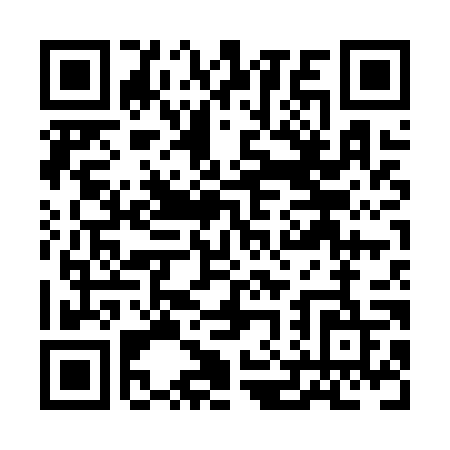 Prayer times for Stuckless Cove, Newfoundland and Labrador, CanadaMon 1 Jul 2024 - Wed 31 Jul 2024High Latitude Method: Angle Based RulePrayer Calculation Method: Islamic Society of North AmericaAsar Calculation Method: HanafiPrayer times provided by https://www.salahtimes.comDateDayFajrSunriseDhuhrAsrMaghribIsha1Mon3:165:121:206:539:2811:242Tue3:175:131:206:529:2711:243Wed3:175:141:216:529:2711:244Thu3:185:151:216:529:2711:245Fri3:185:151:216:529:2611:236Sat3:195:161:216:529:2611:237Sun3:195:171:216:529:2511:238Mon3:205:181:216:519:2411:239Tue3:205:191:226:519:2411:2310Wed3:215:201:226:519:2311:2211Thu3:215:211:226:509:2211:2212Fri3:225:221:226:509:2211:2213Sat3:225:231:226:509:2111:2114Sun3:235:241:226:499:2011:2115Mon3:245:251:226:499:1911:2016Tue3:245:261:226:489:1811:2017Wed3:255:271:226:489:1711:2018Thu3:255:291:236:479:1611:1919Fri3:265:301:236:479:1511:1920Sat3:275:311:236:469:1411:1821Sun3:275:321:236:459:1211:1722Mon3:285:341:236:459:1111:1723Tue3:295:351:236:449:1011:1624Wed3:295:361:236:439:0911:1525Thu3:325:371:236:439:0711:1226Fri3:345:391:236:429:0611:1027Sat3:375:401:236:419:0511:0828Sun3:395:411:236:409:0311:0529Mon3:415:431:236:399:0211:0330Tue3:445:441:236:389:0011:0031Wed3:465:461:236:378:5910:58